T.C.MİDYAT KAYMAKAMLIĞIİlçe MüftülüğüSayı ; 90043724.903.02- 594	10/10/2016Konu : Sınav İlanı.MİDYAT MÜFTÜLÜĞÜNDEN DUYURUİlçemiz Müftülüğünde görevli iken uzun süreli Yurtdışında görevlendirilen aşağıda unvanı, sınıfı ve kadro derecesi vazıh kadroya Diyanet İşleri Başkanlığı Sınav. Atama, Nakil ve Görevde Yükselme Yönetmeliğinin ilgili hükümleri gereğince, birden fazla istekli müracaat ettiği takdirde yarışma sınavı ile vekil imam-hatip alınacaktır.İsteklilerin,1-En az İmam-Hatip Lisesi mezunu olması2-DHBT	sınavında yeterli puan almış olmak            3-istekliler 28/10/2016 Pazartesi günü mesai bitimine kadar Kaymakamlık makamından havaleli dilekçe ile müftülüğümüze müracaat etmeleri gerekmektedir.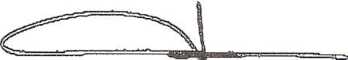 Mehmetl Şafı BİLİKİlçe MüftüsüSınav: 01/11/2016 Salı günü saat 09:30’da Mardin İl Müftülüğünde yapılacaktır.İlan Olunur. 10/10/201610/10/2016 VHK.Î: M.L ACAR 10/10/2016 Şef :M,S. GÖKCumhuriyet Mahallesi Yılmaz Güney Caddesi No; 12 Midyat/MARDİN Ayrıntılı Bilgi için irtibat V.H.K.I.:M.Latif ACAR Telefon: (0482) 4621214 Faks: (0482) 4621214 E-Posta: midyat@diyanet.gov.tr S.NOGÖREV YERİUNVANIDERECESİSINIFI1İmamı Gazali CamiiVekil İmam-Hatip4DHS